Утвержденопостановлением АдминистрацииТутаевского муниципального районаот   28.08.2020 г.      № 566-п Проект межевания территории многоквартирных жилых домов,расположенных по адресам: Ярославская область, город Тутаев,ул. Комсомольская, дома 36, 38, 40, 42,ул. Пролетарская, дома 33, 35,37, 39, 41, 432020 год	СодержаниеОсновная частьОбщая частьПроект межевания территорий многоквартирных жилых домов, расположенных по адресам: Ярославская область, город Тутаев, ул. Комсомольская, дома 36, 38, 40, 42, ул. Пролетарская, дома 33, 35, 37, 39, 41, 43, разработан в виде отдельного документа в соответствии с Решением от 28.03.2019 № 47-г "Об утверждении Порядка подготовки и утверждения документации по планировке территории Тутаевского муниципального района" и на основании постановления Администрации Тутаевского муниципального района от 05.06.2020 г. № 379-п.При разработке использовалась следующая нормативно-правовая база:1. «Градостроительный кодекс Российской Федерации» от 29.12.2004г. №190-ФЗ (ред. от 27.12.2019);2.«Земельный кодекс Российской Федерации» от 25.10.2001г. №136-ФЗ (ред. от 27.12.2019);3. Федеральный закон «О кадастровой деятельности» от 24.07.2007 № 221-ФЗ;4. Федеральный закон «О введении в действие Земельного кодекса Российской Федерации» от 25.10.2001 N 137-ФЗ.5. Федеральный закон «О введении в действие Градостроительного кодекса Российской Федерации» от 29.12.2004 N 191-ФЗ.6. Федеральный закон «О введении в действие Жилищного кодекса Российской Федерации» от 29.12.2004 N 189-ФЗ.7. Свод правил СП 42.13330.2016 «СНиП 2.07.01-89. Градостроительство. Планировка и застройка городских и сельских поселений»;8.Генеральный план городского поселения Тутаев, Тутаевского муниципального района Ярославской области, утвержденный Решением Муниципального совета городского поселения Тутаев от 19.04.2018 г. №238.9. Правила землепользования и застройки городского поселения Тутаев, утвержденные Решением Муниципального Совета городского поселения Тутаев от 21.05.2008 №21 (в редакции решения Муниципального Совета городского поселения Тутаев от 19.12.2019 №56).10. Технический паспорт на жилой дом и земельный участок по ул. Комсомольская, дом 36. Составлен по состоянию на 11 ноября 1987 год.11. Технический паспорт на жилой дом и земельный участок по ул. Комсомольская, дом 38. Составлен по состоянию на 11 июня 1985 год.12. Технический паспорт на жилой дом и земельный участок по ул. Пролетарской, дом 33. Составлен по состоянию на 3 августа 1987 год.13. Технический паспорт на жилой дом и земельный участок по ул. Комсомольская, дом 40. Составлен по состоянию на 17 декабря.14. Технический паспорт на жилой дом и земельный участок по ул. Комсомольская, дом 42. Составлен по состоянию на 4 сентября 1980 год.15. Проект привязки четырех 36-ти квартирных трехэтажных жилых домов по ул. Пролетарская г. Тутаев Ярославской области. 1956 год.16. Требования государственных стандартов, соответствующих норм, правил и иных документов.1.1.1 Цель разработки проекта межеванияОпределение местоположения границ образуемых земельных участков и их формирование в кадастровом квартале 76:21:010135 с условными номерами 
76:21:010135:ЗУ 1,76:21:010135:ЗУ 2,76:21:010135:ЗУ 3, 76:21:010135:ЗУ 4, 76:21:010135:ЗУ 5, 76:21:010135:ЗУ 6, 76:21:010135:ЗУ 7, 76:21:010135:ЗУ 8, 76:21:010135:ЗУ 9,76:21:010135:ЗУ 10,как объекта государственного кадастрового учета;Установление красных линий:- для застроенных территорий в границах которых не планируется размещение новых объектов капитального строительства;- в связи с образованием земельных участков, расположенных в границах территорий, применительно к которым не предусматривается осуществление деятельности по комплексному и устойчивому развитию территорий.Для обеспечения поставленных целей необходима ориентация на решение следующих задач:1.Выявление территорий, на которых расположены данные многоквартирные дома, с элементами озеленения и благоустройства, предназначенные для обслуживания, эксплуатации и благоустройства данных домов;2.Определение площадей земельных участков в соответствии с нормативными требованиями, а также исходя из местоположения сформированных и поставленных на кадастровый учет близлежащих земельных участков;3.Обеспечение условий эксплуатации объектов, расположенных в границах формируемых земельных участков;4.Формирование границ земельных участков с учетом нормативных требований.1.1.2 Результаты работы1.Определена территория, занятая многоквартирным домом;2.Определены объекты, функционально связанные с многоквартирным домом;3.Выявлены границы существующих земельных участков, границы зон с особыми условиями использования территории;4.Установлен вид разрешенного использования земельного участка в соответствии с Правилами землепользования и застройки городского поселения Тутаев.Описание формирования земельных участковпод многоквартирными жилыми домамиФормируемый земельный участок расположен в территориальной зоне Ж-1 (зона многоэтажной жилой застройки). Зона выделена для обеспечения правовых условий формирования жилых районов из многоэтажных домов (до9этажей,включая мансардный).В зоне допускается размещение отдельно стоящих, встроенных или пристроенных объектов социальной инфраструктуры и социального обслуживания, коммунально-бытового назначения, объектов истории и культуры, объектов здравоохранения, объектов образования, гаражей и стоянок автомобилей, объектов физической культуры и спорта, объектов, связанных с проживанием граждан и не оказывающих негативного воздействия на окружающую среду.Образование земельных участков в данной зоне осуществляется исключительно в соответствии с утвержденным проектом межевания территории.Вид разрешенного использования образуемого земельного участка – многоэтажная жилая застройка (код вида разрешенного использования- 2.6) («Документ градостроительного зонирования городского поселения город Тутаев. Правила землепользования и застройки городского поселения Тутаев». Утверждены решением Муниципального Совета городского поселения Тутаев от 21.05.2008 №21 в редакции от 19.10.2019 №56).Земельный участок образуется путем образования из земель государственной и муниципальной собственности. Для этого не требуется изъятия земель и земельных участков, а также перевод земель в иные категории.Границы существующих земель земельных участков при разработке проекта межевания не изменяются.Образуемые земельные участки имеют непосредственный доступ к земельным участкам общего пользования: ул. Дементьева, ул. Пролетарская, ул. Комсомольская.Проект межевания территории был выполнен в соответствии с СП 30-101-98 «Методические указания по расчету нормативных размеров земельных участков в кондоминиумах». Нормативный размер земельного участка в кондоминиумах, в основу определения которого положен принцип выявления удельного показателя земельной доли для зданий разной этажности, рассчитывается путем умножения общей площади жилых помещений в данном кондоминиуме на удельный показатель земельной доли по формуле (1)Sнорм. к.= Sк.* У зд.                 (1)где:S норм. к. - нормативный размер земельного участка в кондоминиуме, м2.S к. - общая площадь жилых помещений в кондоминиуме, м2.У зд. - удельный показатель земельной доли для зданий разной этажности (СП 30-101-98, таблица приложения А).1.2.1 Определение нормативного размера земельного участка многоквартирного жилого дома, расположенного по адресу: ул. Комсомольская, дом 36	Жилой дом 5-ти этажный, 60-квартирный, 3-подъездный, со средней площадью квартиры 53,2м2. Год строительства дома 1987.	В соответствии с таблицей приложения А (СП 30-101-98 «Методические указания по расчету нормативных размеров земельных участков в кондоминиумах») удельный показатель земельной доли для 5-этажных зданий равен 1,36. Следовательно, нормативный размер земельного участка в соответствии с формулой (1) составит: (53,2 м2* 60 кв.)*1,36= 4 341,12 м2Площадь :ЗУ 1 принимаем 3 877 м2, ввиду сложившейся застройки.1.2.2 Определение нормативного размера земельного участка многоквартирного жилого дома, расположенного по адресу: ул. Комсомольская, дом 38	Жилой дом 5-ти этажный, 55-квартирный, 4-подъездный, со средней площадью квартиры 50,4м2. Год строительства дома 1985.	В соответствии с таблицей приложения А (СП 30-101-98 «Методические указания по расчету нормативных размеров земельных участков в кондоминиумах») удельный показатель земельной доли для 5-этажных зданий равен 1,36. Следовательно, нормативный размер земельного участка в соответствии с формулой (1) составит: (50,4 м2* 55кв.)*1,36= 3 770 м2Площадь :ЗУ 2 принимаем 2 526 м2, ввиду сложившейся застройки.1.2.3 Определение нормативного размера земельного участка многоквартирного жилого дома, расположенного по адресу: ул. Комсомольская, дом 40	Жилой дом 2-х этажный, 12-квартирный, 2-подъездный, со средней площадью квартиры 50,4м2. Год строительства дома 1932.	В соответствии с таблицей приложения А (СП 30-101-98 «Методические указания по расчету нормативных размеров земельных участков в кондоминиумах») удельный показатель земельной доли для 5-этажных зданий равен 2,84. Следовательно, нормативный размер земельного участка в соответствии с формулой (1) составит: (40,5 м2* 12кв.)*2,84= 1 380м2Площадь :ЗУ 3 принимаем 2 045 м2, ввиду сложившейся застройки.1.2.4 Определение нормативного размера земельного участка многоквартирного жилого дома, расположенного по адресу: ул. Комсомольская, дом 42	Жилой дом 5-ти этажный, 100-квартирный, 5-подъездный, со средней площадью квартиры 54,05м2. Год строительства дома 1990.	В соответствии с таблицей приложения А (СП 30-101-98 «Методические указания по расчету нормативных размеров земельных участков в кондоминиумах») удельный показатель земельной доли для 5-этажных зданий равен 1,36. Следовательно, нормативный размер земельного участка в соответствии с формулой (1) составит: (54,05 м2* 100кв.)*1,36= 7 351 м2Площадь :ЗУ 4 принимаем 4 990 м2, ввиду сложившейся застройки.1.2.5 Определение нормативного размера земельного участка многоквартирного жилого дома, расположенного по адресу: ул. Пролетарская, дом 33	Жилой дом 5-ти этажный, 40-квартирный, 2-подъездный, со средней площадью квартиры 53,77 м2. Год строительства дома 1987.	В соответствии с таблицей приложения А (СП 30-101-98 «Методические указания по расчету нормативных размеров земельных участков в кондоминиумах») удельный показатель земельной доли для 5-этажных зданий равен 1,36. Следовательно, нормативный размер земельного участка в соответствии с формулой (1) составит: (53,77 м2* 40 кв.)*1,36= 2 925 м2Площадь :ЗУ 5 принимаем 2 595 м2, ввиду сложившейся застройки.1.2.6 Определение нормативного размера земельного участка многоквартирного жилого дома, расположенного по адресу: ул. Пролетарская, дом 35	Жилой дом 3-х этажный, 36-квартирный, 3-подъездный, со средней площадью квартиры 34,5 м2. Год строительства дома 1973.	В соответствии с таблицей приложения А (СП 30-101-98 «Методические указания по расчету нормативных размеров земельных участков в кондоминиумах») удельный показатель земельной доли для 5-этажных зданий равен 1,97. Следовательно, нормативный размер земельного участка в соответствии с формулой (1) составит: (34,5м2* 36кв.)*1,97= 2 447 м2Площадь :ЗУ 6 принимаем 2 339 м2, ввиду сложившейся застройки.1.2.7 Определение нормативного размера земельного участка многоквартирного жилого дома, расположенного по адресу: ул. Пролетарская, дом 37	Жилой дом 3-х этажный, 36-квартирный, 3-подъездный, со средней площадью квартиры 34,5 м2. Год строительства дома 1973.	В соответствии с таблицей приложения А (СП 30-101-98 «Методические указания по расчету нормативных размеров земельных участков в кондоминиумах») удельный показатель земельной доли для 5-этажных зданий равен 1,97. Следовательно, нормативный размер земельного участка в соответствии с формулой (1) составит: (34,5м2* 36кв.)*1,97= 2 447 м2Площадь :ЗУ 7 принимаем 2 019 м2, ввиду сложившейся застройки.1.2.8 Определение нормативного размера земельного участка многоквартирного жилого дома, расположенного по адресу: ул. Пролетарская, дом 39	Жилой дом 3-х этажный, 36-квартирный, 3-подъездный, со средней площадью квартиры 34,5 м2. Год строительства дома 1973.	В соответствии с таблицей приложения А (СП 30-101-98 «Методические указания по расчету нормативных размеров земельных участков в кондоминиумах») удельный показатель земельной доли для 5-этажных зданий равен 1,97. Следовательно, нормативный размер земельного участка в соответствии с формулой (1) составит: (34,5м2* 36кв.)*1,97= 2 447 м2Площадь :ЗУ 8 принимаем 1 884 м2, ввиду сложившейся застройки.1.2.9 Определение нормативного размера земельного участка многоквартирного жилого дома, расположенного по адресу: ул. Пролетарская, дом 41	Жилой дом 3-х этажный, 36-квартирный, 3-подъездный, со средней площадью квартиры 34,5 м2. Год строительства дома 1973.	В соответствии с таблицей приложения А (СП 30-101-98 «Методические указания по расчету нормативных размеров земельных участков в кондоминиумах») удельный показатель земельной доли для 5-этажных зданий равен 1,97. Следовательно, нормативный размер земельного участка в соответствии с формулой (1) составит: (34,5м2* 36кв.)*1,97= 2 447 м2Площадь :ЗУ 9 принимаем 1 489 м2, ввиду сложившейся застройки.1.2.10 Определение нормативного размера земельного участка многоквартирного жилого дома, расположенного по адресу: ул. Пролетарская, дом 43	Жилой дом 3-х этажный, 36-квартирный, 3-подъездный, со средней площадью квартиры 34,5 м2. Год строительства дома 1973.	В соответствии с таблицей приложения А (СП 30-101-98 «Методические указания по расчету нормативных размеров земельных участков в кондоминиумах») удельный показатель земельной доли для 5-этажных зданий равен 1,97. Следовательно, нормативный размер земельного участка в соответствии с формулой (1) составит: (34,5м2* 36кв.)*1,97= 2 447 м2Площадь :ЗУ 10 принимаем 1 240 м2, ввиду сложившейся застройки.Исходные данные для подготовки проекта межеванияСведения об образуемых земельных участках и их частях1.5 Координаты поворотных точек границобразуемых земельных участков Заключение о соответствии разработанной документации требованиямзаконодательства о градостроительной деятельности	Документация по межеванию территории многоквартирного жилого домавыполнена на основании правил землепользования и застройки в соответствии с требованиями технических регламентов, нормативов градостроительного проектирования, градостроительных регламентов с учетом границ зон с особыми условиями использования территорий.	На территории образуемого земельного участка не расположены: особо охраняемые природные территории, границы территорий объектов культурного наследия, границы лесничеств, лесопарков, участковых лесничеств, лесных кварталов, лесотаксационных выделов и частей лесотаксационных выделов.2. Материалы по обоснованию2.1 Схема межевания территории многоквартирных жилых домов,расположенных по адресам: Ярославская область, город Тутаев,ул. Комсомольская, дома 36, 38, 40, 42,ул. Пролетарская, дома 33, 35, 37, 39, 41, 43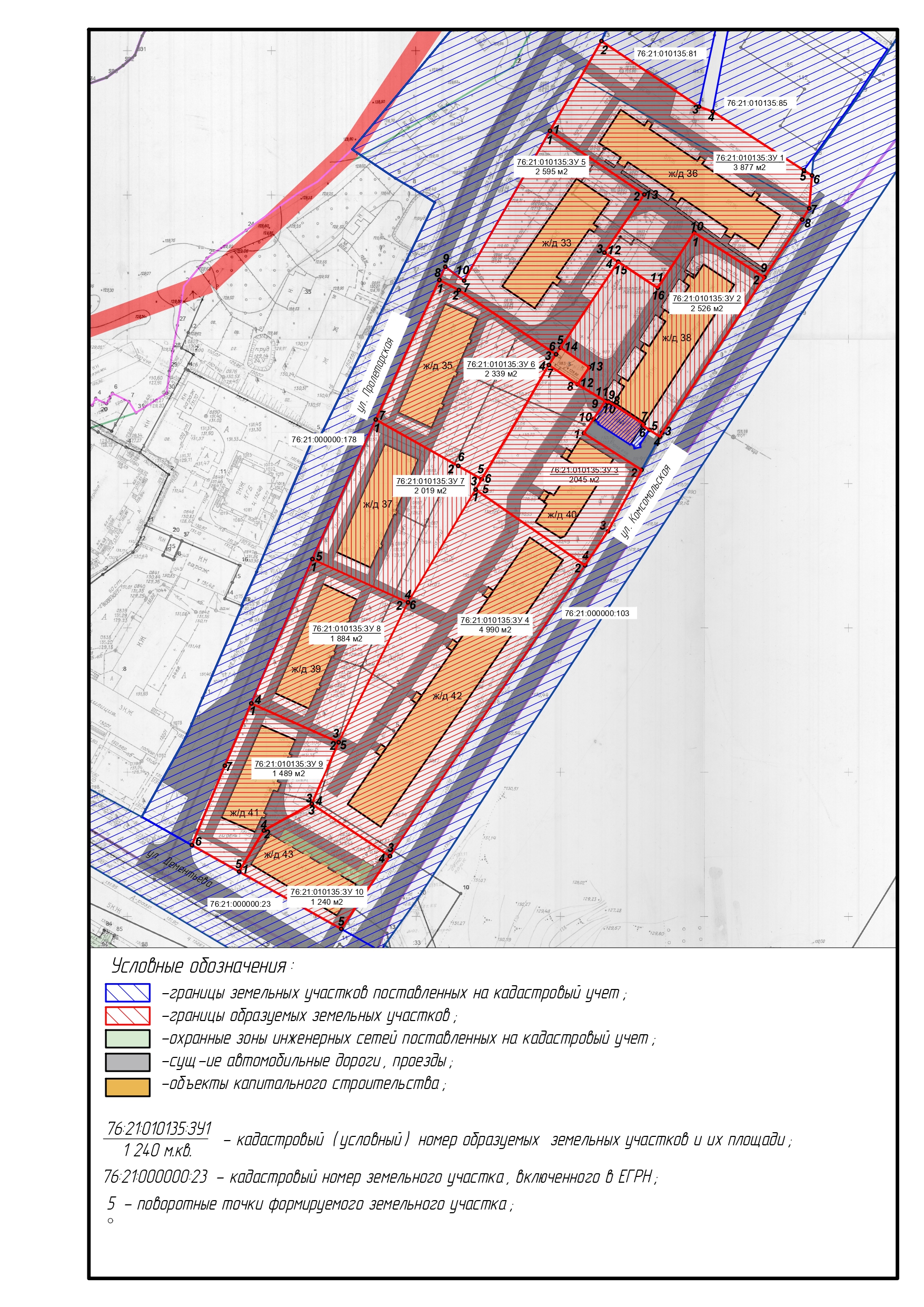 № п/пРазделы проекта межеванияНомера листов1231Основная часть:31.1Общая часть41.1.1Цель разработки проекта межевания41.1.2Результаты работы51.2Описание формирования земельных участков под многоквартирными жилыми домами51.2.1Определение нормативного размера земельного участка многоквартирного жилого дома, расположенного по адресу: ул. Комсомольская, дом 3661.2.2Определение нормативного размера земельного участка многоквартирного жилого дома, расположенного по адресу: ул. Комсомольская, дом 3861.2.3Определение нормативного размера земельного участка многоквартирного жилого дома, расположенного по адресу: ул. Комсомольская, дом 4061.2.4Определение нормативного размера земельного участка многоквартирного жилого дома, расположенного по адресу: ул. Комсомольская, дом 4271.2.5Определение нормативного размера земельного участка многоквартирного жилого дома, расположенного по адресу: ул. Пролетарская, дом 3371.2.6Определение нормативного размера земельного участка многоквартирного жилого дома, расположенного по адресу: ул. Пролетарская, дом 3571.2.7Определение нормативного размера земельного участка многоквартирного жилого дома, расположенного по адресу: ул. Пролетарская, дом 3771.2.8Определение нормативного размера земельного участка многоквартирного жилого дома, расположенного по адресу: ул. Пролетарская, дом 3971.2.9Определение нормативного размера земельного участка многоквартирного жилого дома, расположенного по адресу: ул. Пролетарская, дом 4181.2.10Определение нормативного размера земельного участка многоквартирного жилого дома, расположенного по адресу: ул. Пролетарская, дом 4381.3Исходные данные для подготовки проекта межевания81.4Сведения об образуемых земельных участках и их частях91.5Координаты поворотных точек границ образуемых земельных участков101.6Заключение о соответствии разработанной документации требованиям законодательства о градостроительной деятельности112Материалы по обоснованию122.1Схема межевания территории многоквартирного жилого дома, расположенного по адресу: Ярославская область, город Тутаев, ул. Моторостроителей, дом 4813№ п/пНаименование документаРеквизиты документа1231Топографическая съемка М1:500, выданная управлением архитектуры и градостроительства Тутаевского муниципального района2Правила землепользования и застройки городского поселения Тутаев. Карта градостроительного зонирования18.04.2019 №303Генеральный план городского поселения Тутаев4Документ градостроительного зонирования городского поселения город Тутаев. Правила землепользования и застройки городского поселения ТутаевУтверждены решением Муниципального Совета городского поселения Тутаев от 21.05.2008 №21 в редакции от 19.10.2019 №565Сведения государственного кадастра недвижимости (ГКН) о земельных участках, границы которых установлены в соответствии с требованиями земельного законодательства.6Технический паспорт на жилой дом и земельный участок по ул. Комсомольская, дом 36Составлен по состоянию на 11 ноября 1987 год7Технический паспорт на жилой дом и земельный участок по ул. Комсомольская, дом 38Составлен по состоянию на 11 июня 1985 год8Технический паспорт на жилой дом и земельный участок по ул. Пролетарской, дом 33Составлен по состоянию на 3 августа 1987 год9Технический паспорт на жилой дом и земельный участок по ул. Комсомольская, дом 40Составлен по состоянию на 17 декабря10Технический паспорт на жилой дом и земельный участок по ул. Комсомольская, дом 42Составлен по состоянию на 4 сентября 1980 год11Проект привязки четырех 36-ти квартирных трехэтажных жилых домов по ул. Пролетарская г. Тутаев Ярославской области. 1956 год.№ 130Список образуемых земельных участков:Список образуемых земельных участков:Список образуемых земельных участков:Список образуемых земельных участков:Список образуемых земельных участков:Список образуемых земельных участков:Список образуемых земельных участков:Список образуемых земельных участков:№ п/пНомер земельного участкаНомер сущ. кадастрового кварталаПлощадь участка в соответствии с проектом, м2Сведения о правахВид разрешенного использования в соответствии с проектомКатегория земельМесто-положение земельного участка176:21:010135:ЗУ 176:21:0101353 877Сведения отсутствуютМногоэтажная жилая застройкаЗемли населённых пунктовгород Тутаев, улица Комсомольска, дом 36276:21:010135:ЗУ 276:21:0101352 526Сведения отсутствуютМногоэтажная жилая застройкаЗемли населённых пунктовгород Тутаев, улица Комсомольска, дом 38376:21:010135:ЗУ 376:21:0101352 045Сведения отсутствуютМалоэтажная многоквартирнаяжилая застройкаЗемли населённых пунктовгород Тутаев, улица Комсомольска, дом 40476:21:010135:ЗУ 476:21:0101354 990Сведения отсутствуютМногоэтажная жилая застройкаЗемли населённых пунктовгород Тутаев, улица Комсомольска, дом 42576:21:010135:ЗУ 576:21:0101352 595Сведения отсутствуютМногоэтажная жилая застройкаЗемли населённых пунктовгород Тутаев, улица Пролетарская, дом 33676:21:010135:ЗУ 676:21:0101352 339Сведения отсутствуютМалоэтажная многоквартирнаяжилая застройкаЗемли населённых пунктовгород Тутаев, улица Пролетарская, дом 35776:21:010135:ЗУ 776:21:0101352 019Сведения отсутствуютМалоэтажная многоквартирнаяжилая застройкаЗемли населённых пунктовгород Тутаев, улица Пролетарская, дом 37876:21:010135:ЗУ 876:21:0101351 884Сведения отсутствуютМалоэтажная многоквартирнаяжилая застройкаЗемли населённых пунктовгород Тутаев, улица Пролетарская, дом 39976:21:010135:ЗУ 976:21:0101351 489Сведения отсутствуютМалоэтажная многоквартирнаяжилая застройкаЗемли населённых пунктовгород Тутаев, улица Пролетарская, дом 411076:21:010135:ЗУ 1076:21:0101351 240Сведения отсутствуютМалоэтажная многоквартирнаяжилая застройкаЗемли населённых пунктовгород Тутаев, улица Пролетарская, дом 43№ точкиКоординатыКоординаты№ точкиХYУчасток №1 с к.н. 76:21:010135:ЗУ1Участок №1 с к.н. 76:21:010135:ЗУ1Участок №1 с к.н. 76:21:010135:ЗУ1Н 11307402.11402871.70Н 21307419.95402902.83Н 31307453.77402880.12Н 41307458.53402878.43Н 51307490.11402858.05Н 61307492.96402856.21Н 71307492402844.83Н 81307489.58402840.96Н 91307476.43402820.97Н 101307452.09402836.45Н 111307439.44402817.28Н 121307420.94402829.49Н 131307434.86402849.65Участок №2 с к.н. 76:21:010135:ЗУ2Участок №2 с к.н. 76:21:010135:ЗУ2Участок №2 с к.н. 76:21:010135:ЗУ2Н 11307452.09402836.45Н 21307476.43402820.97Н 31307440.99402767.08Н 41307440.24402765.72Н 51307436.63402768.05Н 61307434.25402769.58Н 71307434.55402770.05Н 81307423.36402777.26Н 91307422.36402777.91Н 101307422.13402777.55Н 111307421.28402778.09Н 121307411.65402783.83Н 131307415.74402789.77Н 141307405.74402796.56Н 151307425.74402826.32Н 161307439.44402817.28Участок №3 с к.н. 76:21:010135:ЗУ3Участок №3 с к.н. 76:21:010135:ЗУ3Участок №3 с к.н. 76:21:010135:ЗУ3Н 11307413.83402766.91Н 21307433.90402754.21Н 31307422.17402732.9Н 41307414.27402721.12Н 51307376.32402747.38Н 61307378.47402750.98Н 71307401.71402790.55Н 81307411.65402783.83Н 91307421.28402778.09Н 101307417.23402771.72Участок №4 с к.н. 76:21:010135:ЗУ4Участок №4 с к.н. 76:21:010135:ЗУ4Участок №4 с к.н. 76:21:010135:ЗУ4Н 11307376.32402747.38Н 21307414.27402721.12Н 31307346.64402620.29Н 41307319.50402638.43Н 51307328.80402659.79Н 61307352.9402708.24Участок №5 с к.н. 76:21:010135:ЗУ5Участок №5 с к.н. 76:21:010135:ЗУ5Участок №5 с к.н. 76:21:010135:ЗУ5Н 11307402.11402871.70Н 21307434.86402849.65Н 31307420.94402829.49Н 41307425.74402826.32Н 51307405.74402796.56Н 61307404.19402794.24Н 71307370.50402816.541Н 81307363.75402820.06Н 91307365.82402824.59Н 101307372.33402819.74Участок №6 с к.н. 76:21:010135:ЗУ6Участок №6 с к.н. 76:21:010135:ЗУ6Участок №6 с к.н. 76:21:010135:ЗУ6Н 11307363.76402820.06Н 21307370.50402816.54Н 31307404.19402794.24Н 41307401.71402790.55Н 51307378.47402750.98Н 61307370.27402755.58Н 71307341.69402771.64Участок №7 с к.н. 76:21:010135:ЗУ7Участок №7 с к.н. 76:21:010135:ЗУ7Участок №7 с к.н. 76:21:010135:ЗУ7Н 11307341.69402771.64Н 21307370.27402755.58Н 31307378.47402750.98Н 41307352.9402708.24Н 51307319.73402723.27Участок №8 с к.н. 76:21:010135:ЗУ8Участок №8 с к.н. 76:21:010135:ЗУ8Участок №8 с к.н. 76:21:010135:ЗУ8Н 11307319.73402723.27Н 21307352.9402708.24Н 31307328.8402659.79Н 41307298.54402673.22Участок №9 с к.н. 76:21:010135:ЗУ9Участок №9 с к.н. 76:21:010135:ЗУ9Участок №9 с к.н. 76:21:010135:ЗУ9Н 11307298.54402673.22Н 21307328.80402659.79Н 31307319.50402638.43Н 41307302.87402629.21Н 51307294.33402614.96Н 61307277.97402624.15Н 71307289.4402651.64Участок №10 с к.н. 76:21:010135:ЗУ10Участок №10 с к.н. 76:21:010135:ЗУ10Участок №10 с к.н. 76:21:010135:ЗУ10Н 11307294.33402614.96Н 21307302.87402629.21Н 31307319.50402638.43Н 41307346.64402620.29Н 51307329.73402595.08